PORTUGUÊS/HISTÓRIA - PROCLAMAÇÃO DA REPÚBLICA - 2Assista novamente o vídeo sobre a Proclamação da República disponível no link abaixo.https://youtu.be/WLBKBbP1y94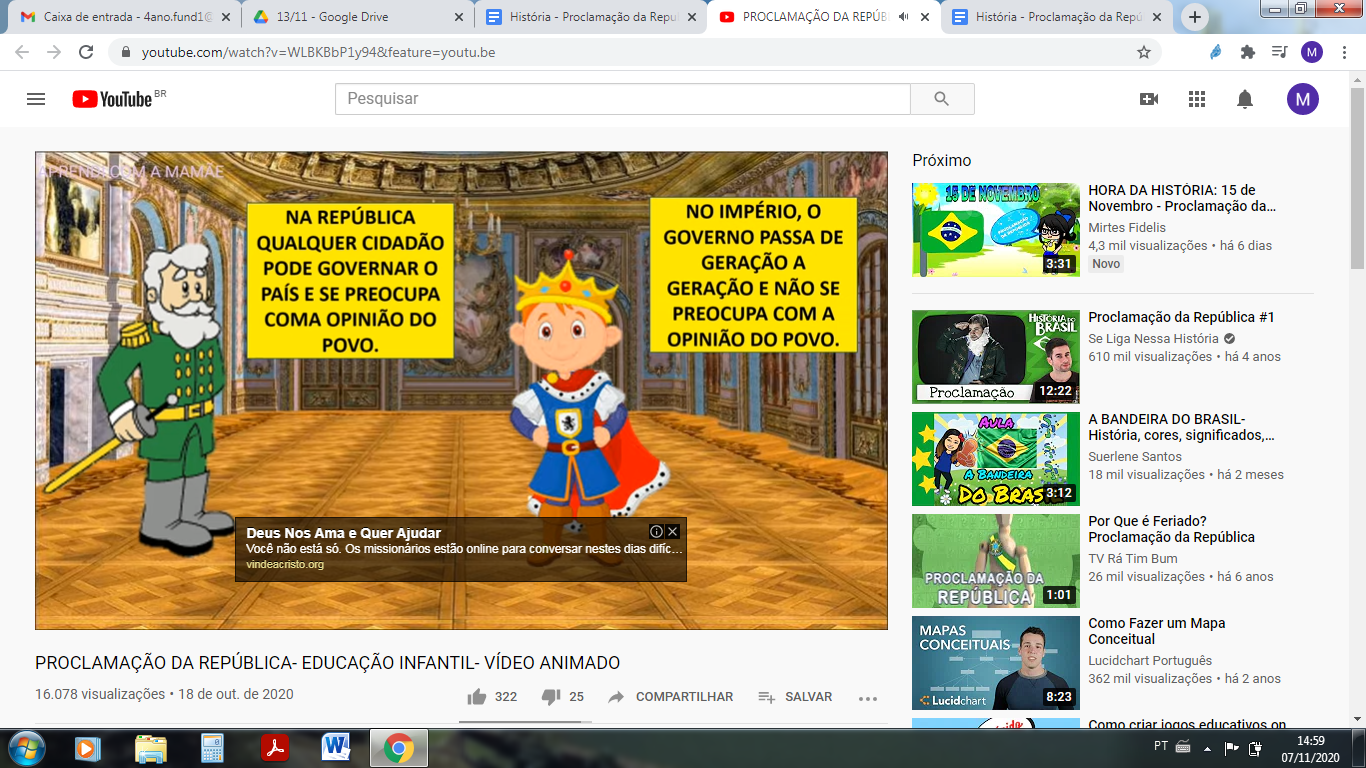 Escreva com suas palavras o que você entendeu sobre o período imperial. Represente como você imagina.______________________________________________________________________________________________________________________________________________________________________________________________________________________________________________________________________________________________________________________________________________________________________________________________________________________________Agora, escreva o que você entendeu sobre REPÚBLICA, em seguida, represente esse período também.______________________________________________________________________________________________________________________________________________________________________________________________________________________________________________________________________________________________________________________________________________________________________________________________________________________________